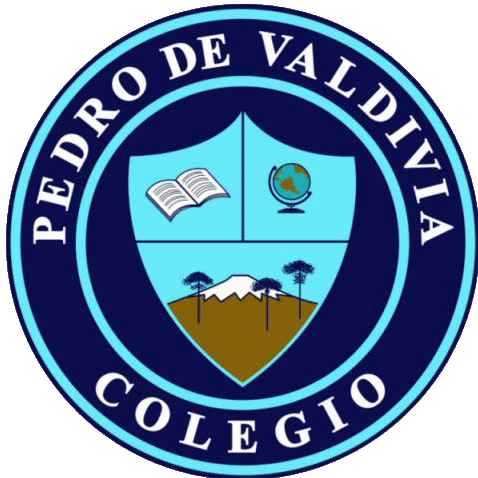 CRONOGRAMA DE ACTIVIDADESUNIDAD Nº1 “MI FAMILIA”DOCENTE:NANCY VILLANUEVA ITURRAProfesora Diferencial:Yasna Quintrel  Jaramillo                     Fono : +56945713083Email: yasnaquintrel@gmail.comCURSO O NIVEL:  PRIMERO BÁSICOASIGNATURA: LENGUAJE Y COMUNICACIÓNSEMANA /FECHAOBJETIVOACTIVIDADESADECUACIÓN  PROYECTO INTEGRACIÓN RECURSOFECHA ENTREGA SEMANA 4CLASE 5O.A 3 Identificar los sonidos que componen las palabras (conciencia fonológica), reconociendo, separando y combinando sus fonemas y sílabas.OA.13. Experimentar con la escritura para comunicar hechos, ideas y sentimientos entre otros.Actividades del texto del alumno Leo Primero tomo 1 páginas 24,25,26,27,28,29 y 30--Comprenden y responden preguntan de comprensión Lectora del cuento “El regalo de Mili”-Reconocen consonante en estudio “M”-Escriben la “M” sílabas y oraciones.-Reconocen elementos que comienzan con la letra “M” y sílabas.Se brindará apoyo personalizado y grupal a través clases explicativas mediante audios de WhatsApp o llamada telefónica como apoyo en la relación a las actividades enviadas para los estudiantes del programa de integración escolar.Monitoreo de actividades, en horario estipulado para el grupo curso. Se enviará audio de la lectura comprensiva “EL REGALO DE MILI” (audios en base al texto escolar)-Texto del estudiante.-WhatsApp del curso y personal para responder dudas8 de mayoCLASE 6O.A 3 Identificar los sonidos que componen las palabras (conciencia fonológica), reconociendo, separando y combinando sus fonemas y sílabasOA.16: Incorporar de manera pertinente en la escritura el  vocabulario nuevo extraído de textos escuchados o leídos.Actividades del texto del alumno Leo Primero tomo 1 páginas 31,32,33,34,35 y 36.-Escuchan cuento “Mi mamut y yo”, responden preguntas de comprensión.-Incremento de vocabulario “halagado” “viaje”-Responden preguntas de comprensión del cuento “El regalo de Mili”-Completan palabras reconociendo la sílaba correspondiente y su escritura.-Identifican sonido final de  un objeto determinado.-Reconocen sílabas.-Escriben palabras con “M”.Se enviará audio o video  y apoyo de lectura al grupo WhatsApp de la lectura comprensiva , refuerzo de consonante M… y aclararan dudas de estudiantes y apoderados -Texto del estudiante.-WhatsApp del curso y personal para responder dudas8 de mayoSEMANA 5CLASE 7O.A 3 Identificar los sonidos que componen las palabras (conciencia fonológica), reconociendo, separando y combinando sus fonemas y sílabasActividades del texto del alumno Leo Primero tomo 1 páginas 37,38,39,40,41.-Comprenden y responden preguntas del cuento “EL regalo de Mili”-Escriben palabras con “M”.-Decodifican sonidos en palabras determinadas.-Identifican el intruso en objetos dado.-Completan palabras reconociendo vocales y sílabas.Monitoreo de ejecución de actividades grupal he individual mediante redes sociales o llamada telefónica.-Texto del estudiante.-WhatsApp del curso y personal para responder dudas15 mayorCLASE 8O.A 2: Reconocen que las palabras son unidades de significado separadas por espacios en el texto escrito.O.A14: Escribir oraciones completas para transmitir mensajes.Actividades del texto del alumno Leo Primero tomo 1 páginas 42,43,44,45,46,47 y 48.-Escriben palabras de la consonante en estudio “M”, completando oraciones.-Reconocen sonidos de palabras.-Identifican palabras con “M” en crucigrama.Monitoreo de ejecución de actividades grupal he individual mediante redes sociales o llamada telefónica.-Texto del estudiante.-WhatsApp del curso y personal para responder dudas15 de mayo22 de mayo Evaluación formativa O.A trabajados en el texto escolar.Guía de evaluación formativa en base a las actividades realizadas del texto.Monitoreo grupal he individual del proceso de desarrollo de evaluación formativa mediante redes sociales o llamada telefónica.-Texto del estudiante.-WhatsApp del curso y personal para responder dudas24 mayo